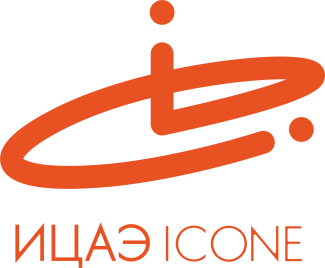 ИНФОРМАЦИОННЫЙ ЦЕНТР АТОМНОЙ ЭНЕРГИИ214000, г. Смоленск, ул. Пржевальского, 4; тел. (4812) 68-30-85www.smolensk.myatom.ru  e-mail: smolensk@myatom.ruНаучная киносреда: от Тургенева до АльфаГо12 декабря в рамках проекта «Научная киносреда» Информационный центр по атомной энергии Смоленска (ИЦАЭ) организовал показы двух научно-популярных фильмов.Сначала на площадке ИЦАЭ прошел показ фильма «Тургенев. Сегодня!» (реж. Г. Черепанов). Этот фильм – запись спектакля  одного из московских театров к 200-летию русского писателя. Автором идеи фильма-спектакля является Эльмира Щербакова, председатель комиссии по культуре Общественной палаты Центрального федерального округа, автор проекта «Театральная Россия». «Этот спектакль – попытка поговорить о Тургеневе не столько как о писателе, а, прежде всего, как о человеке. Спектакль основан на воспоминаниях, письмах, документах писателя и его окружения. Это настоящий учебный материал и большая удача для нас», – сказал Леонид Каяниди, кандидат филологических наук, доцент СмолГУ, ставший модератором показа. Во второй половине дня на площадке партнера ИЦАЭ – креативного пространства «Штаб» – все желающие посмотрели один из фильмов ФАНКа (Фестиваля актуального научного кино) «АльфаГо» (реж. Грег Кос). Могут ли компьютеры думать творчески, как люди? Возможно ли создать алгоритм, описывающий интуицию? Порассуждать на эту тему после просмотра фильма аудитория смогла с руководителем смоленского клуба игры Го «Крепость» Николаем Дементьевым. Она рассказал, что игра Го зародилась в Древнем Китае и играли в нее только богатые люди, обладающие властью. Дальше игра распространилась по Корее и Японии и в Россию пришла уже в середине XX века. «Эта древняя игра учит тактике, стратегии, логике и вниманию. Работа молодых разработчиков АльфаГо заслуживает большого уважения, но эта программа не учитывает эмоции. Мне кажется, что в этом деле – в соревновании искусственного интеллекта с человеком – еще не поставлена точка», – сказал эксперт. «Научная киносреда» – образовательный коммуникационный проект ИЦАЭ Смоленска, в рамках которого по средам проходит показ и обсуждение научно-популярных фильмов.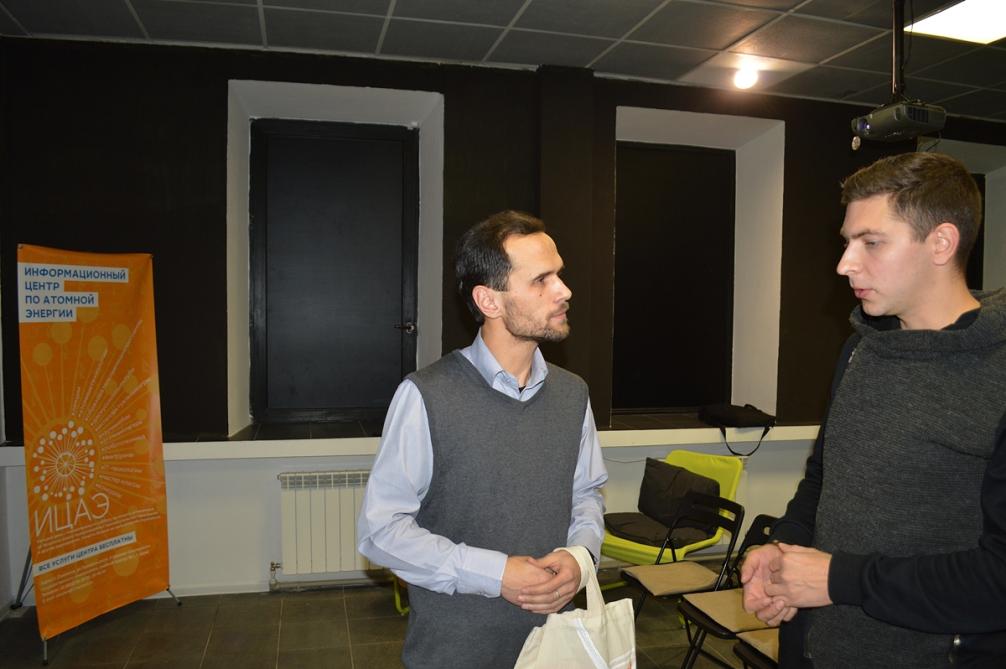 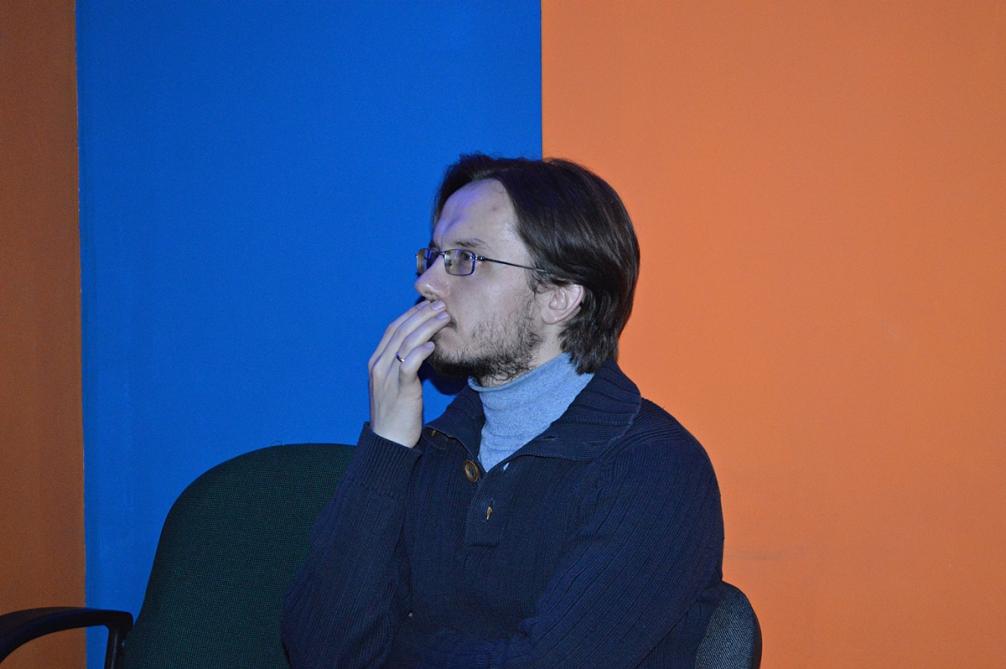 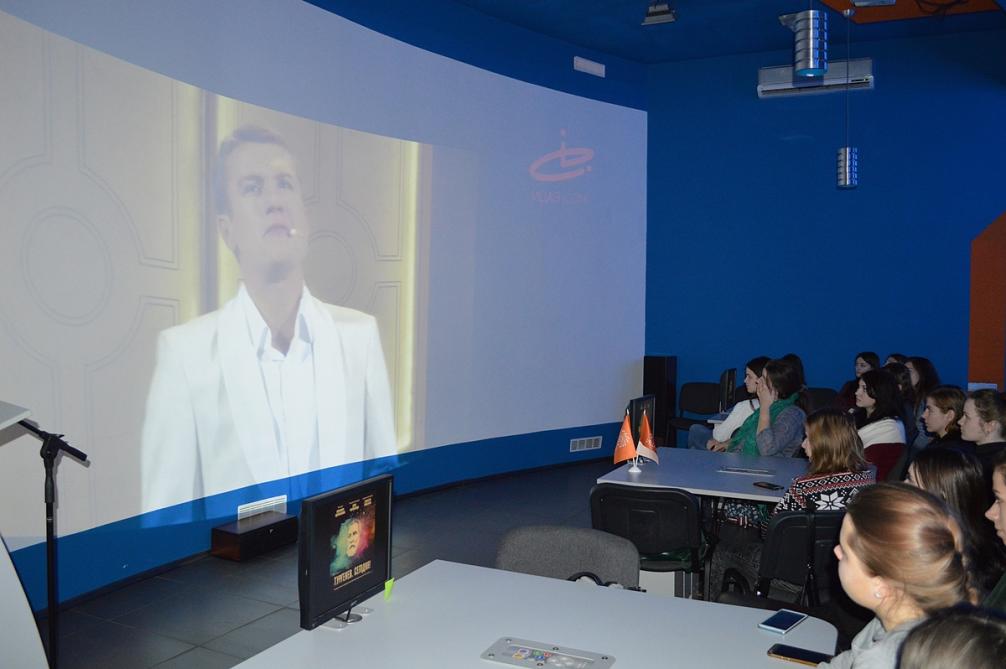 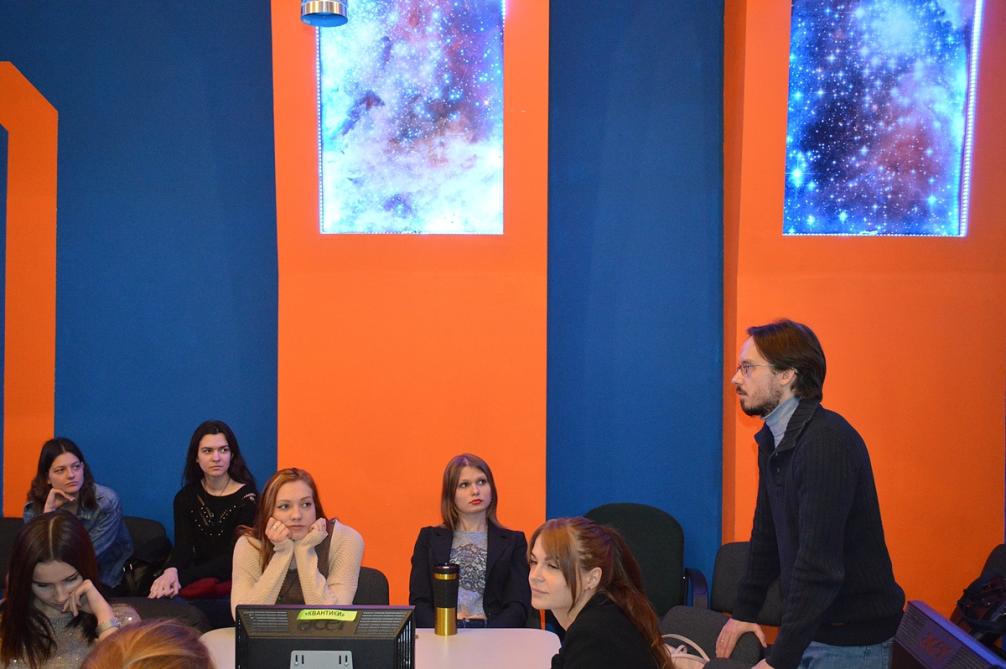 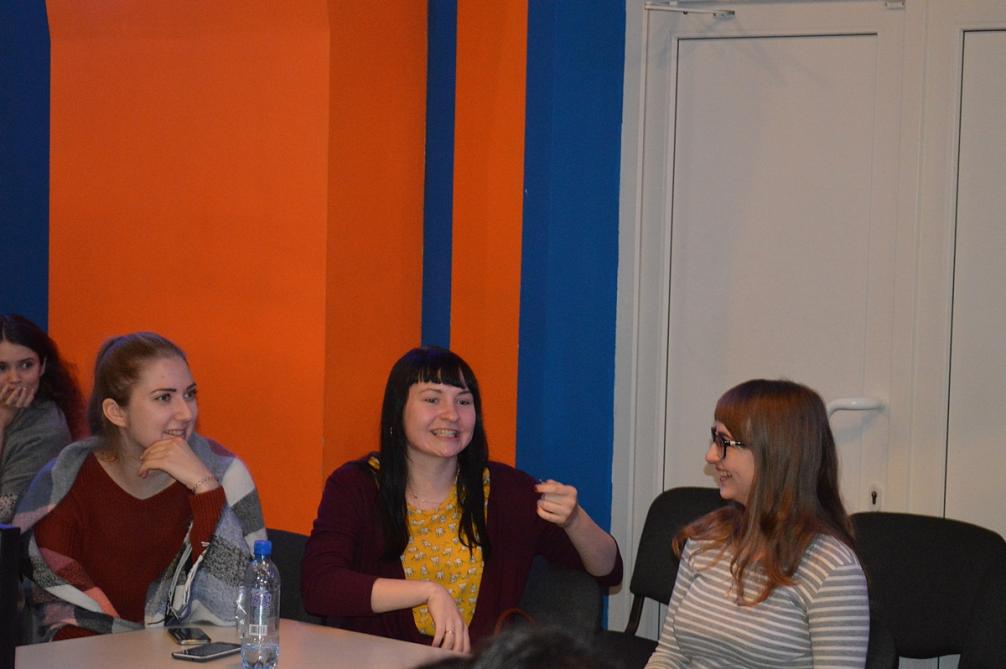 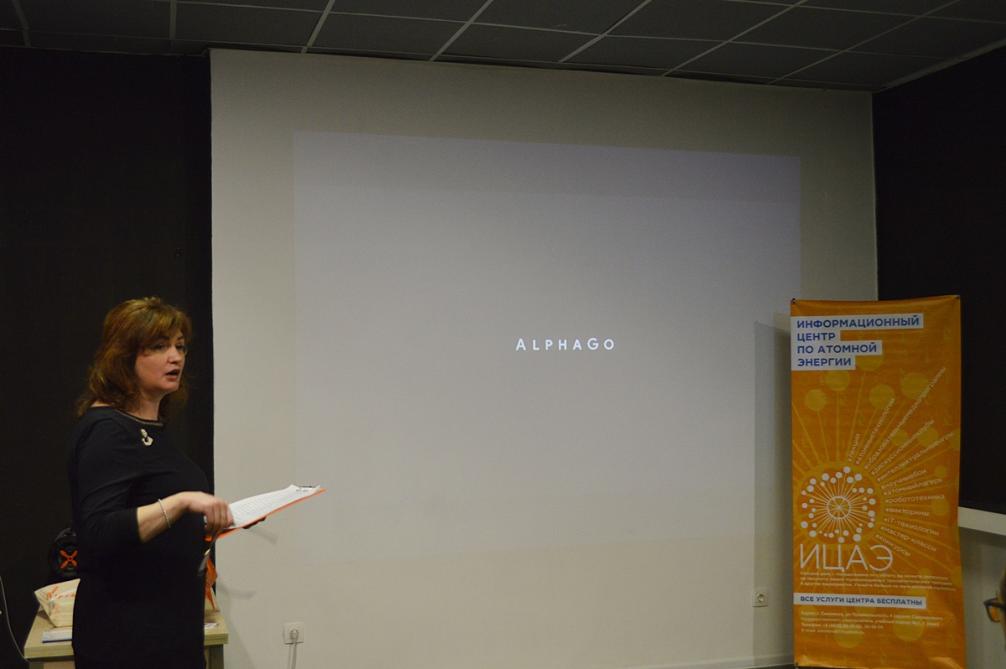 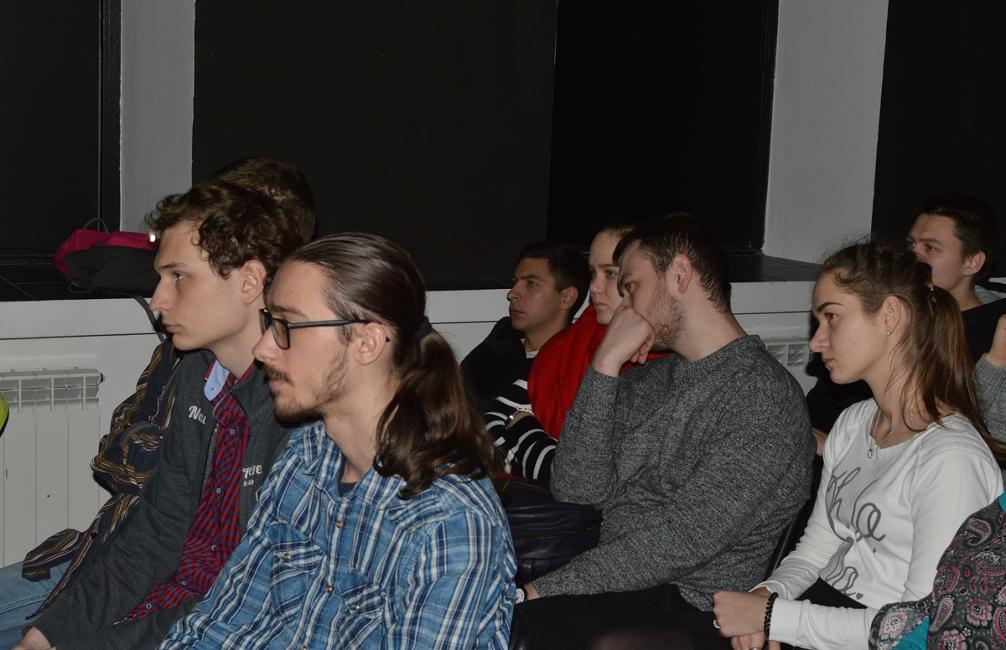 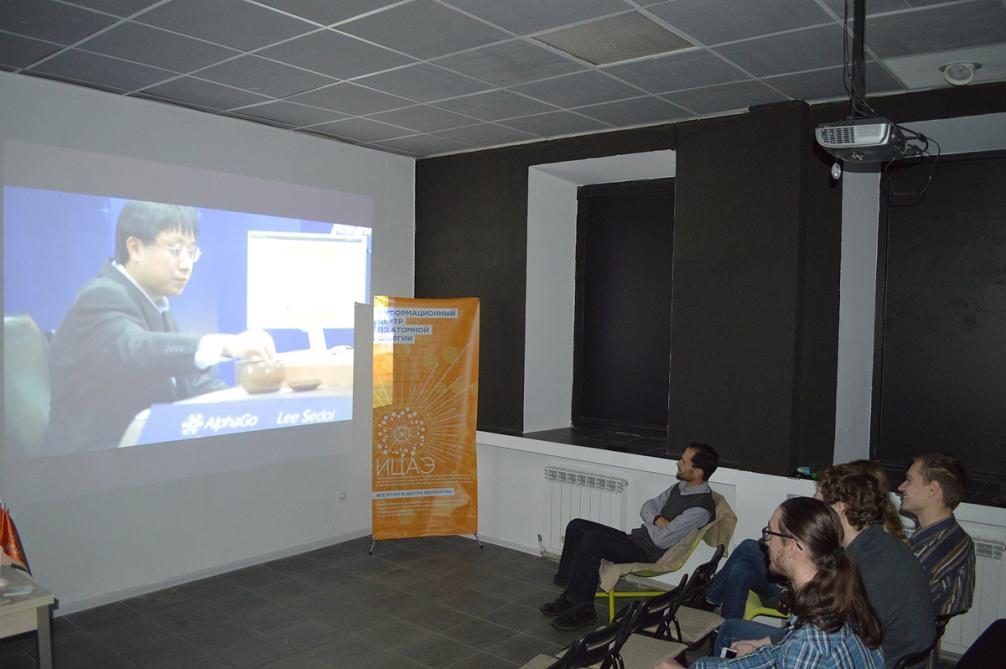 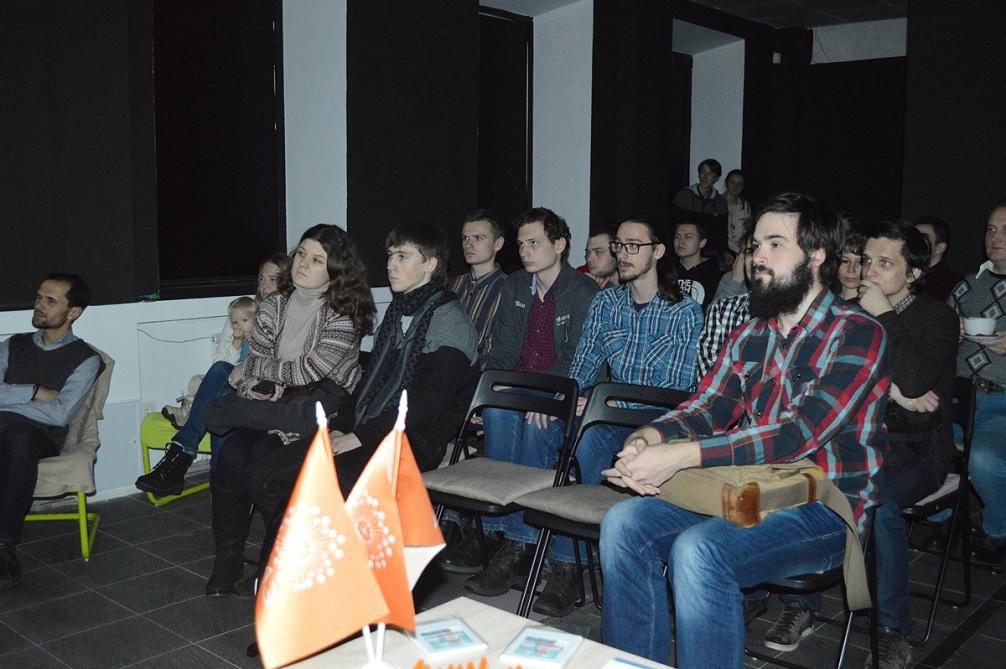 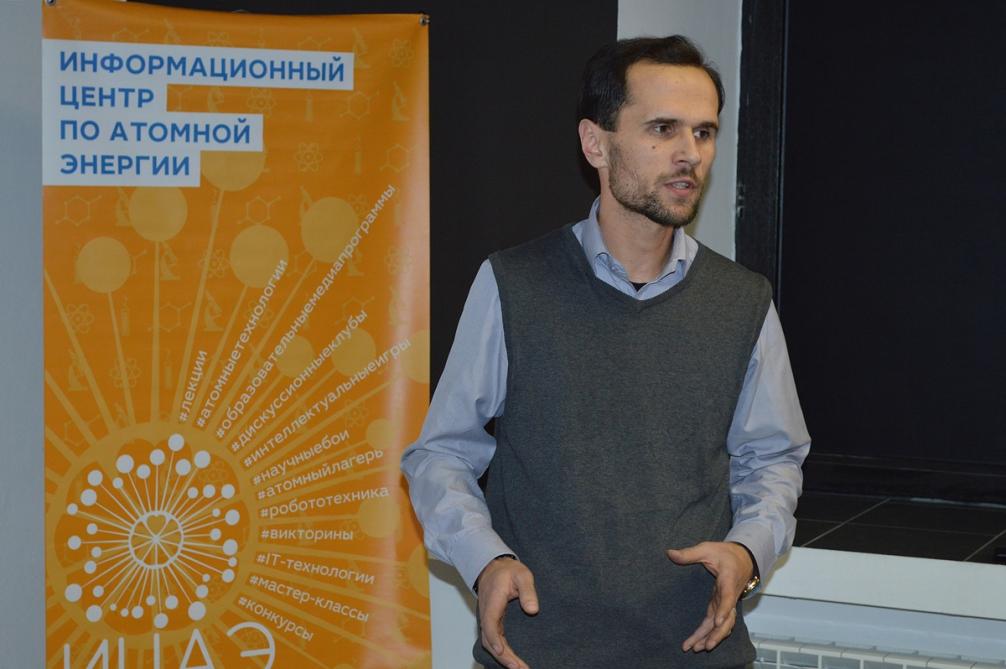 